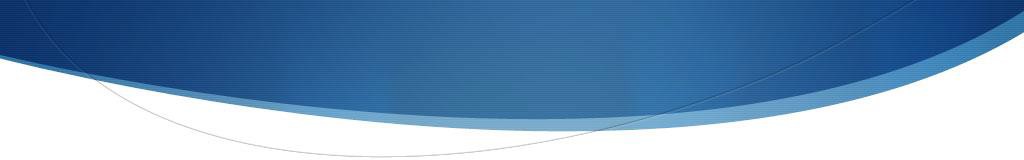 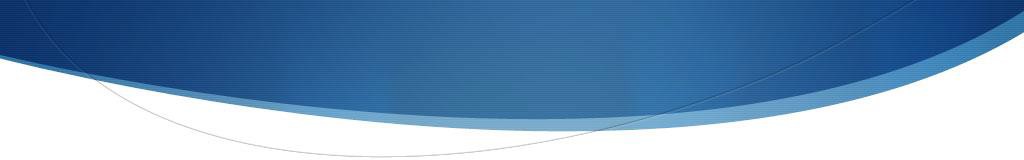 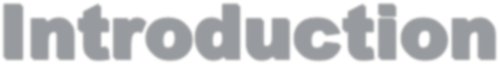 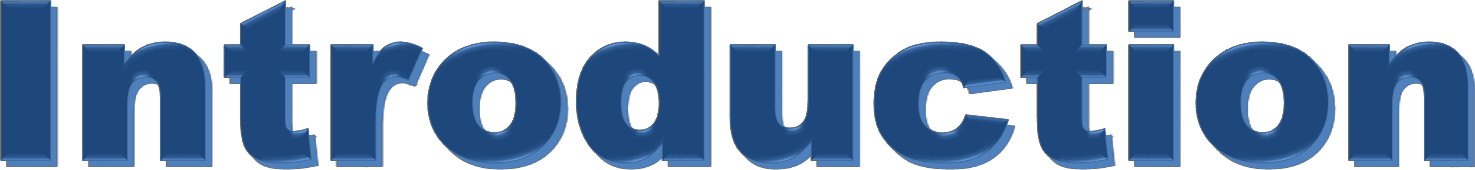 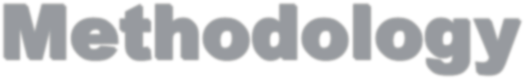 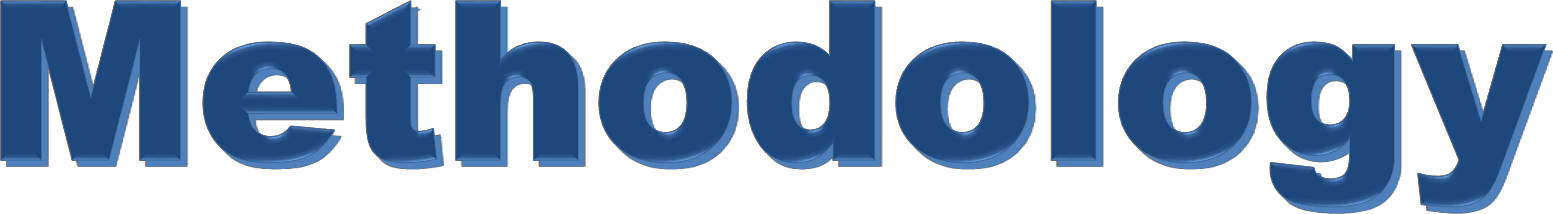 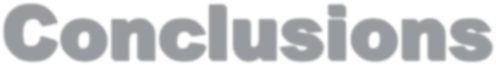 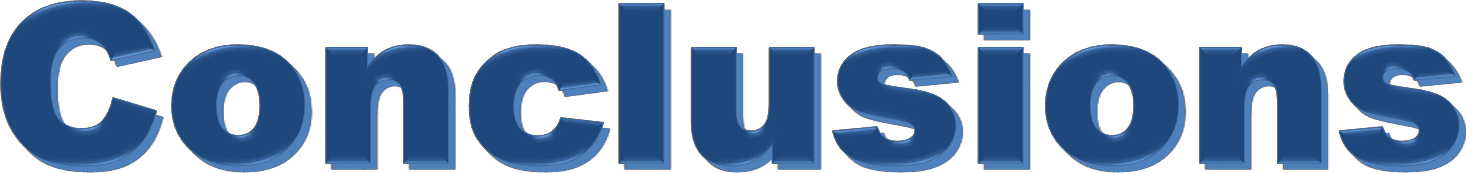 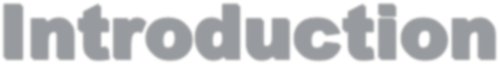 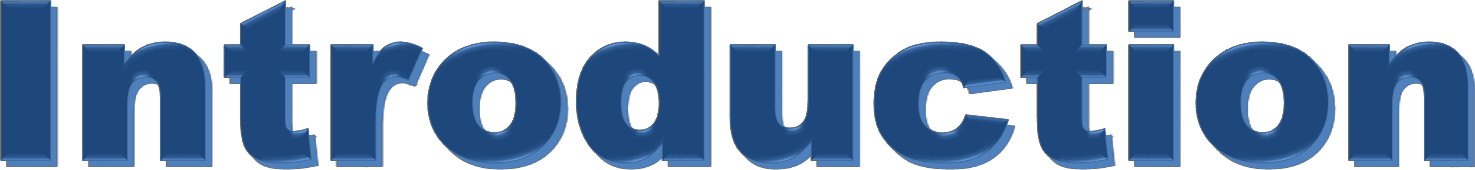 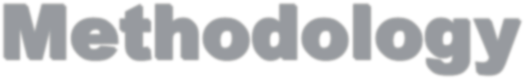 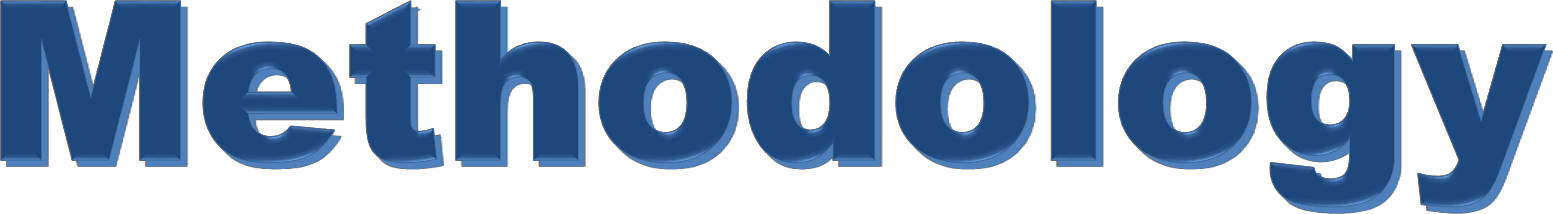 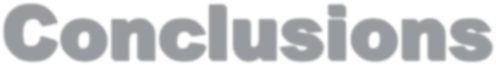 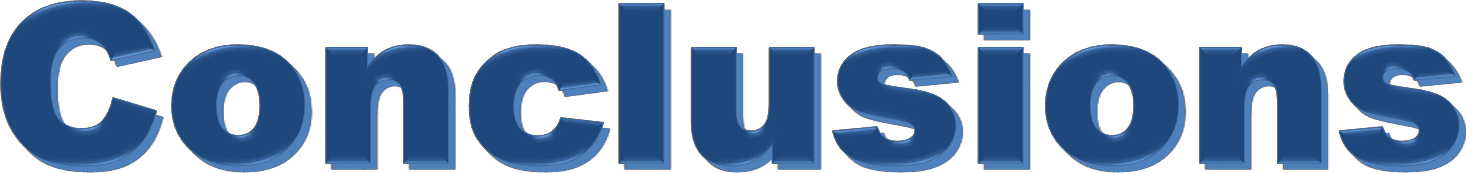 BackgroundType your information here. Yes, right here. That is rightSecond level information goes right here in this spotThird levelType your information here. Yes, right here. That is rightSecond level information goes right here in this spotThird levelType your information here. Yes, right here. That is rightSecond level information goes right here in this spotThird levelType your information here. Yes, right here. That is rightSecond level information goes right here in this spotThird levelPurposeType your information here. Yes, right here. That is rightSecond level information goes right here in this spotThird levelType your information here. Yes, right here. That is rightSecond level information goes right here in this spotThird levelHypothesesType your information here. Yes, right here. That is rightSecond level information goes right here in this spotThird levelType your information here. Yes, right here. That is rightSecond level information goes right here in this spotThird levelProceduresType your information here. Yes, right here. That is rightSecond level information goes right here in this spotThird levelType your information here. Yes, right here. That is rightSecond level information goes right here in this spotThird levelType your information here. Yes, right here. That is rightSecond level information goes right here in this spotThird levelSummary of ResultsType your information here. Yes, right here. That is rightSecond level information goes right here in this spotThird levelType your information here. Yes, right here. That is rightSecond level information goes right here in this spotThird levelType your information here. Yes, right here. That is rightSecond level information goes right here in this spotThird levelSample CharacteristicsType your information here. Yes, right here. That is rightSecond level information goes right here in this spotThird levelType your information here. Yes, right here. That is rightSecond level information goes right here in this spotThird levelType your information here. Yes, right here. That is rightSecond level information goes right here in this spotThird levelSummary of ResultsType your information here. Yes, right here. That is rightSecond level information goes right here in this spotThird levelType your information here. Yes, right here. That is rightSecond level information goes right here in this spotThird levelType your information here. Yes, right here. That is rightSecond level information goes right here in this spotThird levelMeasuresType your information here. Yes, right here. That is rightSecond level information goes right here in this spotThird levelType your information here. Yes, right here. That is rightSecond level information goes right here in this spotThird levelType your information here. Yes, right here. That is rightSecond level information goes right here in this spotThird levelSummary of ResultsType your information here. Yes, right here. That is rightSecond level information goes right here in this spotThird levelType your information here. Yes, right here. That is rightSecond level information goes right here in this spotThird levelType your information here. Yes, right here. That is rightSecond level information goes right here in this spotThird levelDiscussionType your information here. Yes, right here. That is rightSecond level information goes right here in this spotThird levelType your information here. Yes, right here. That is rightSecond level information goes right here in this spotThird levelType your information here. Yes, right here. That is rightSecond level information goes right here in this spotThird levelType your information here. Yes, right here. That is rightSecond level information goes right here in this spotThird levelLimitationsType your information here. Yes, right here. That is rightSecond level information goes right here in this spotThird levelType your information here. Yes, right here. That is rightSecond level information goes right here in this spotThird levelImplicationsType your information here. Yes, right here. That is rightSecond level information goes right here in this spotThird levelType your information here. Yes, right here. That is rightSecond level information goes right here in this spotThird level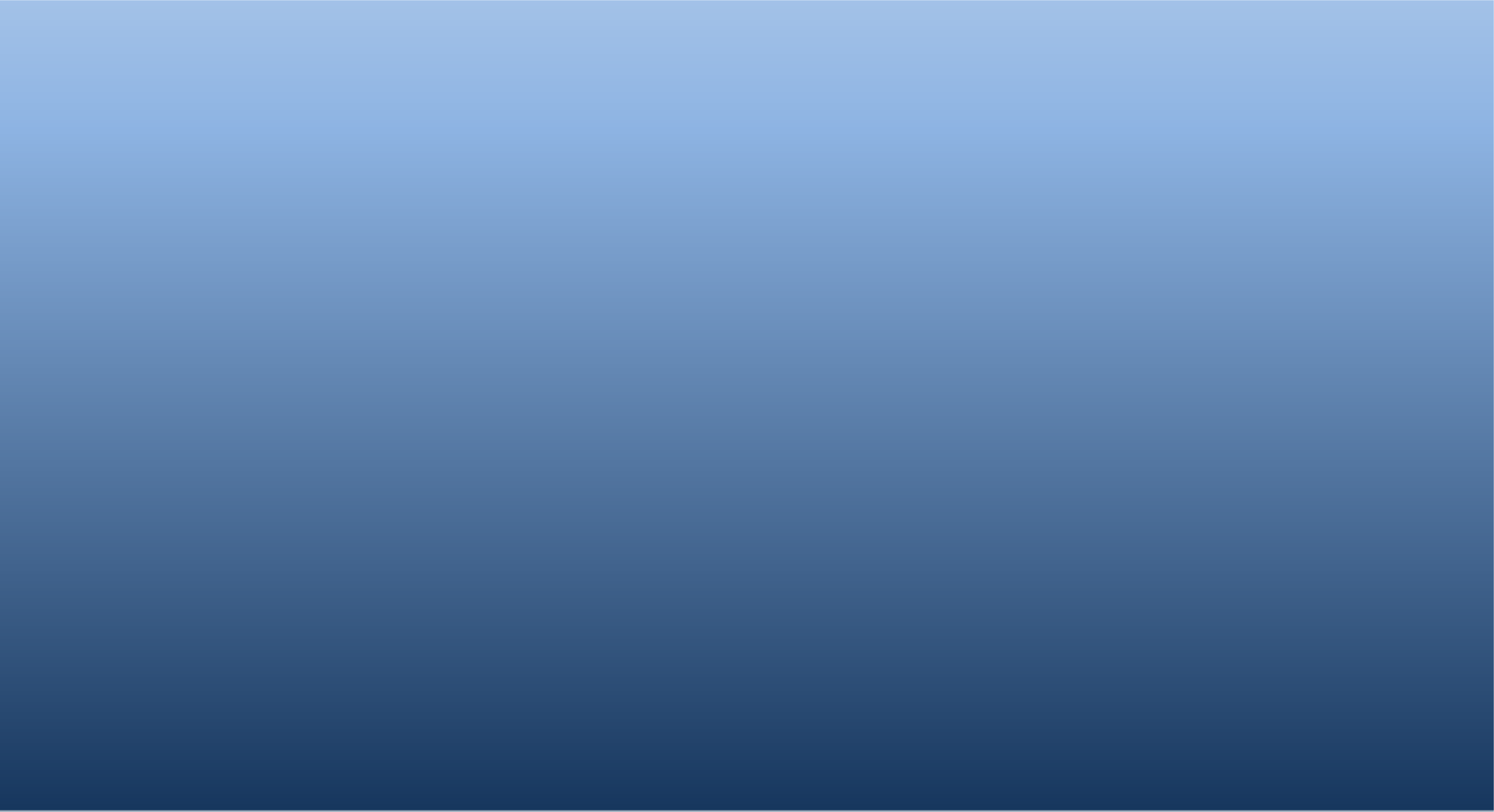 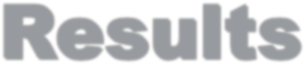 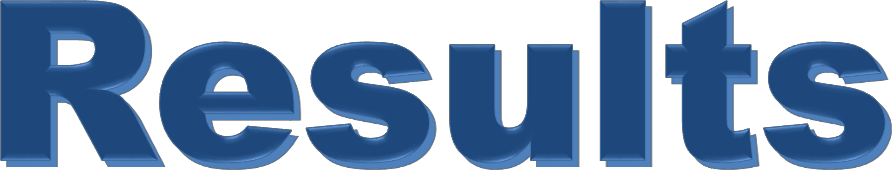 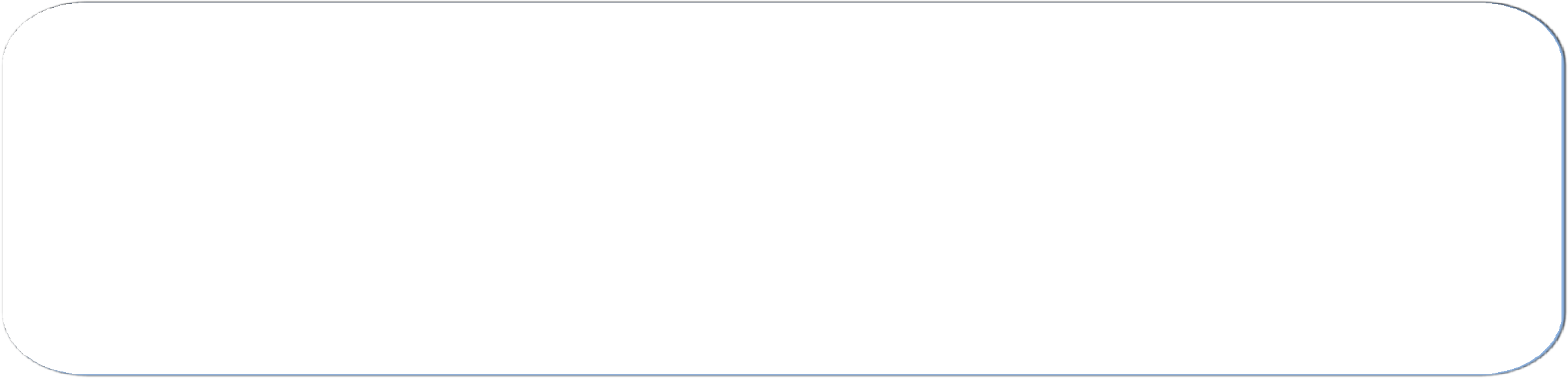 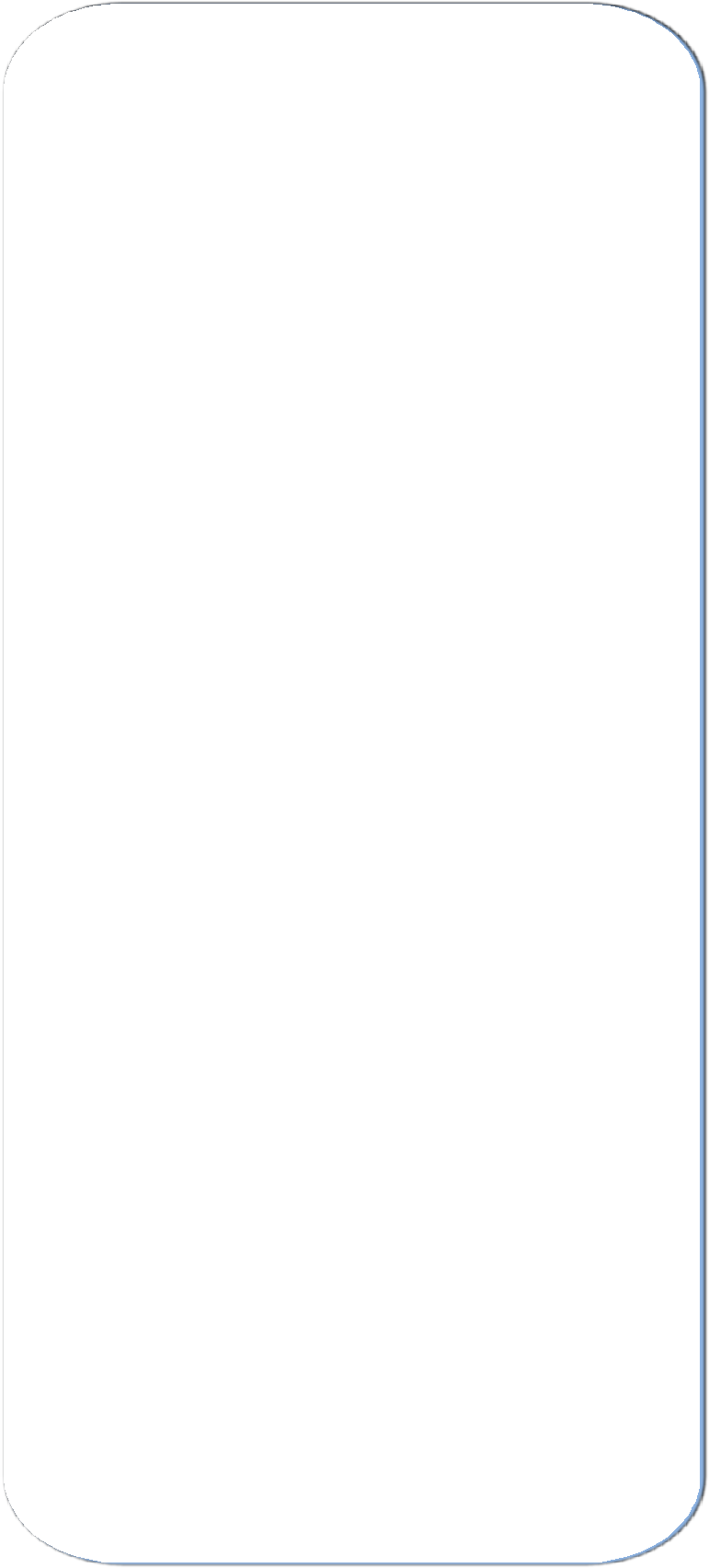 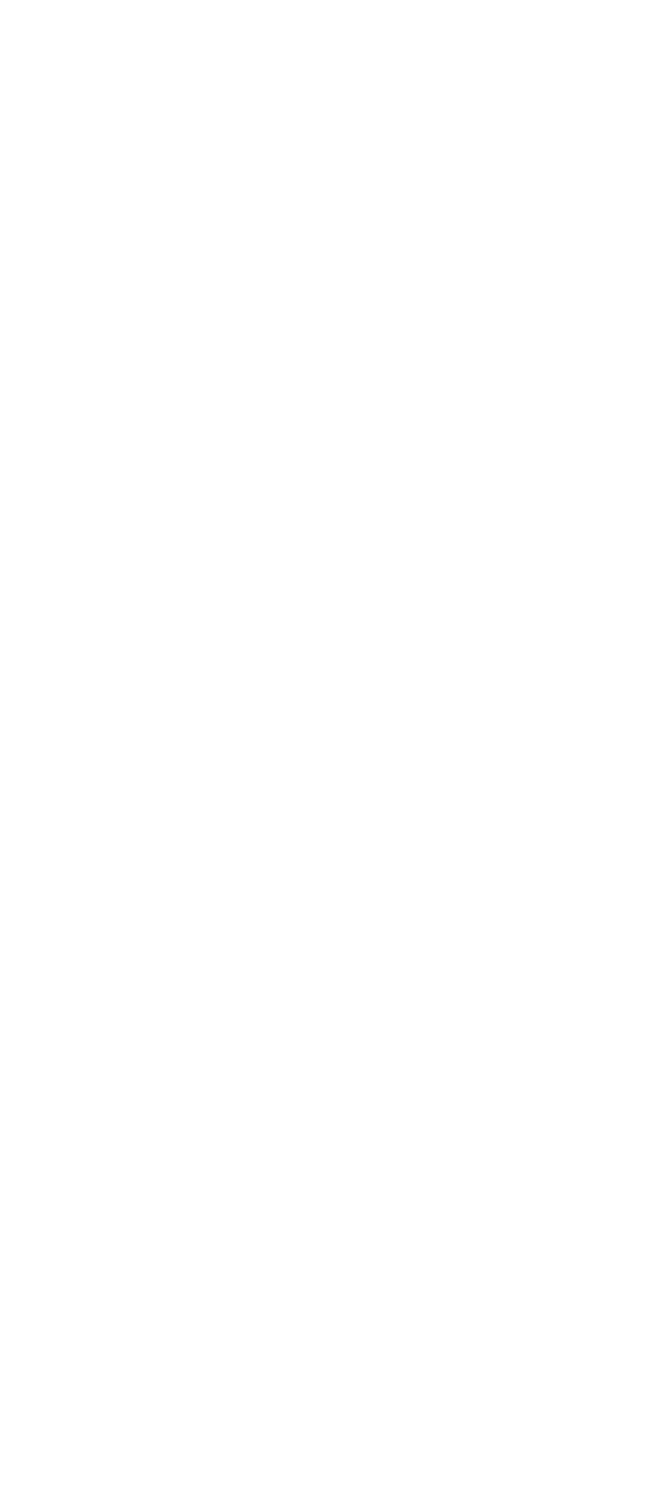 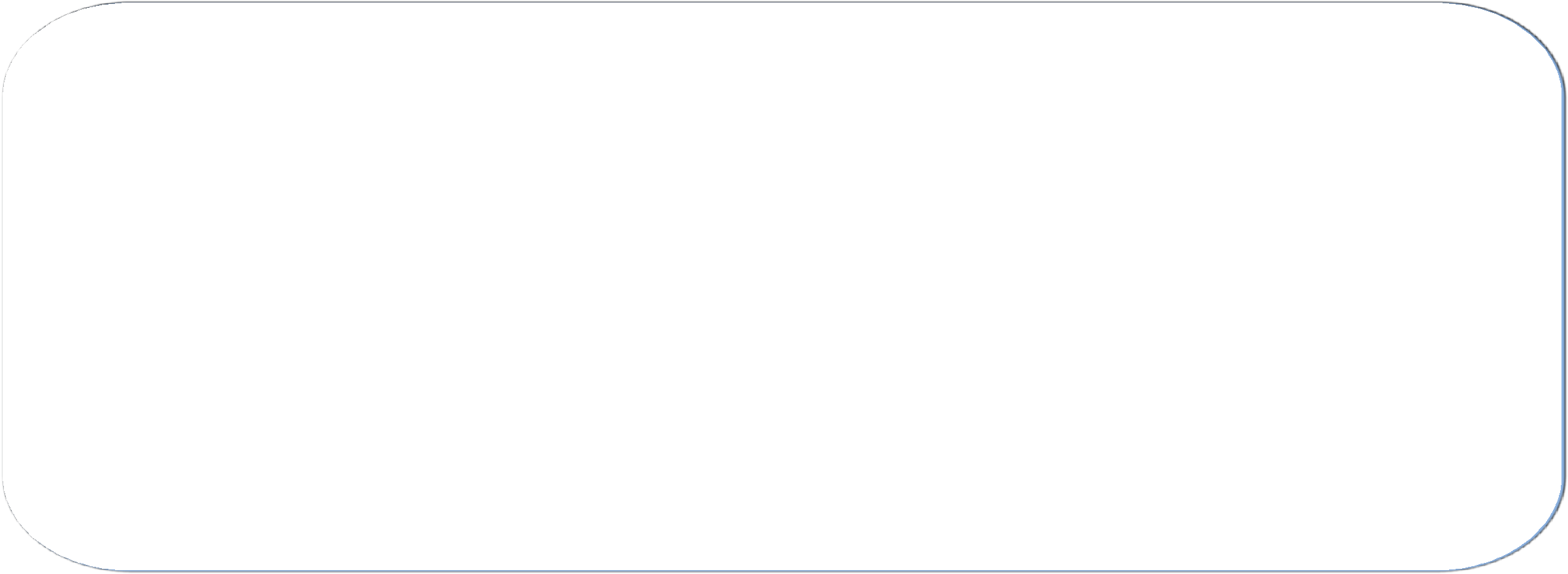 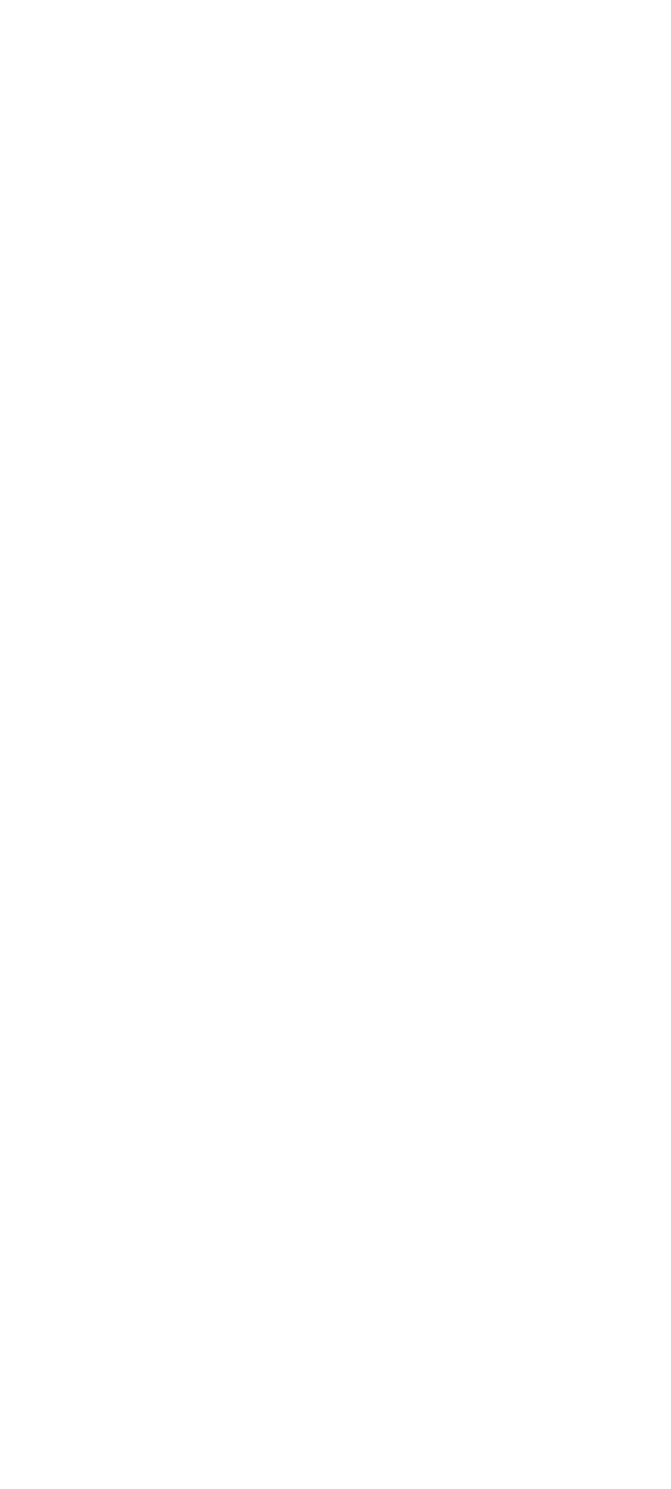 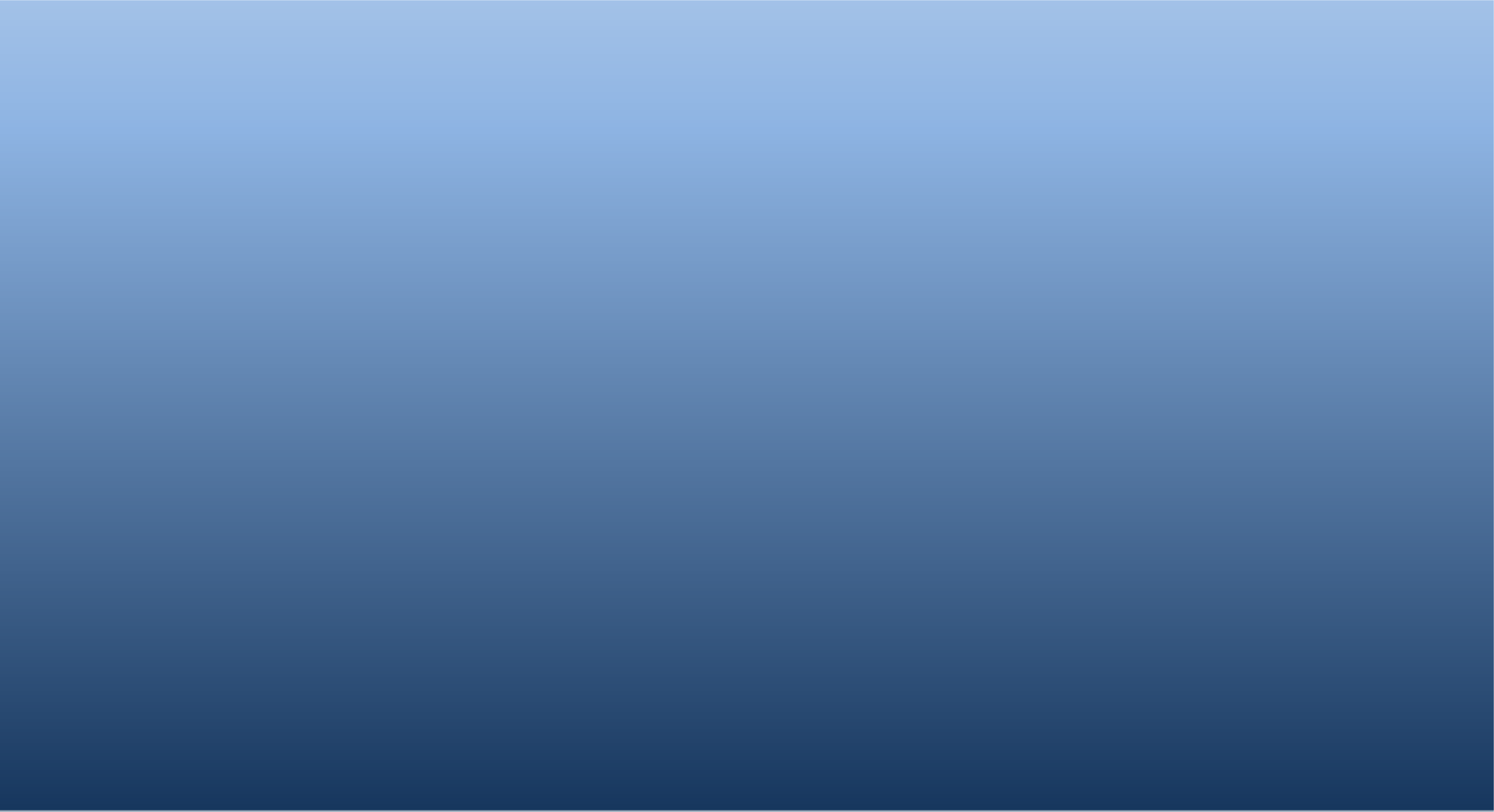 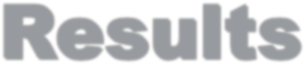 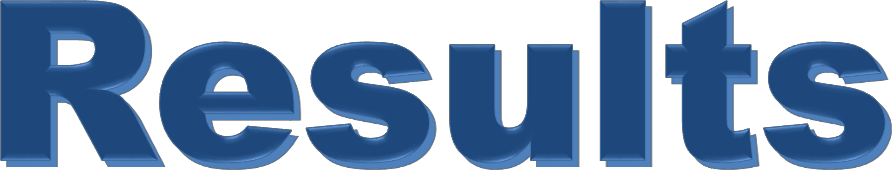 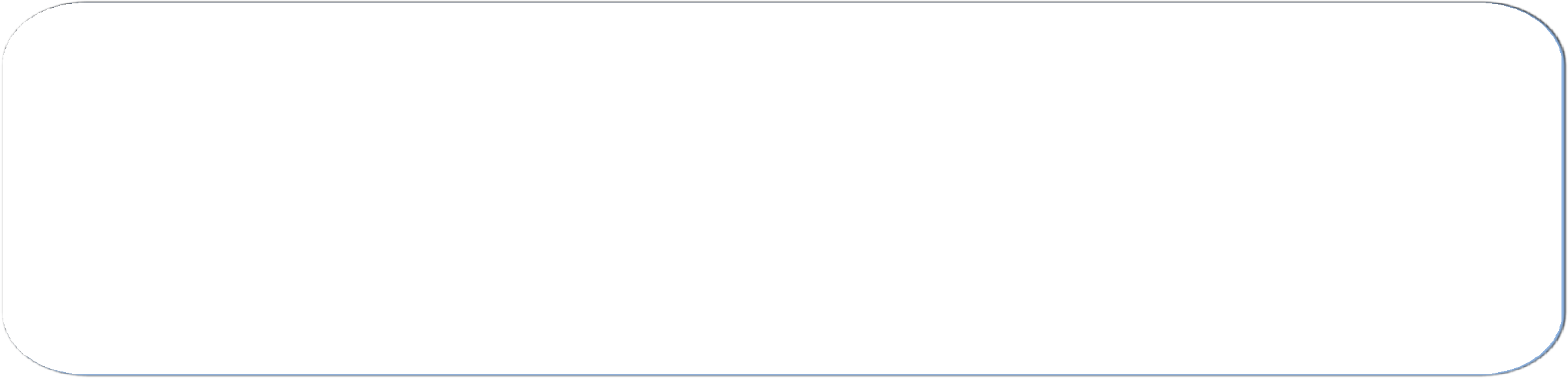 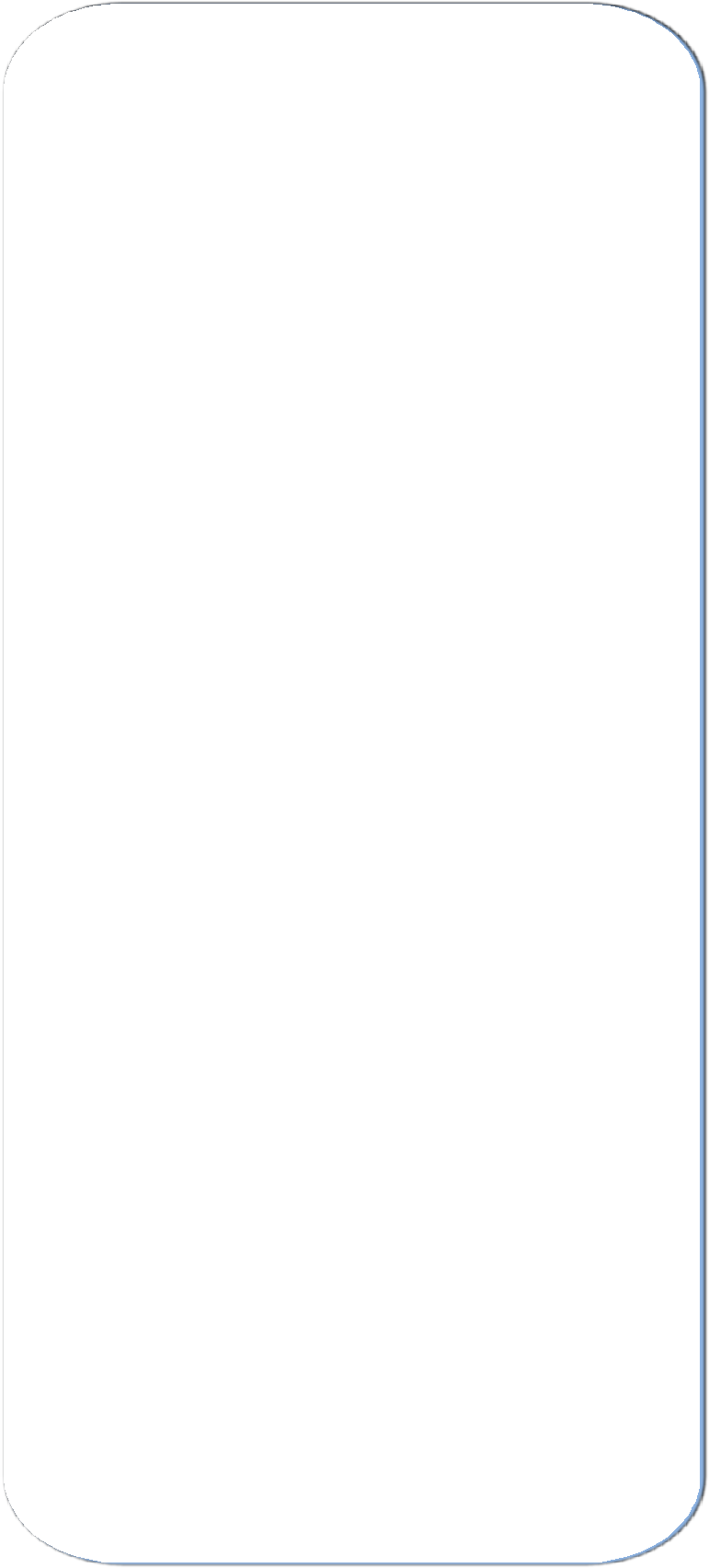 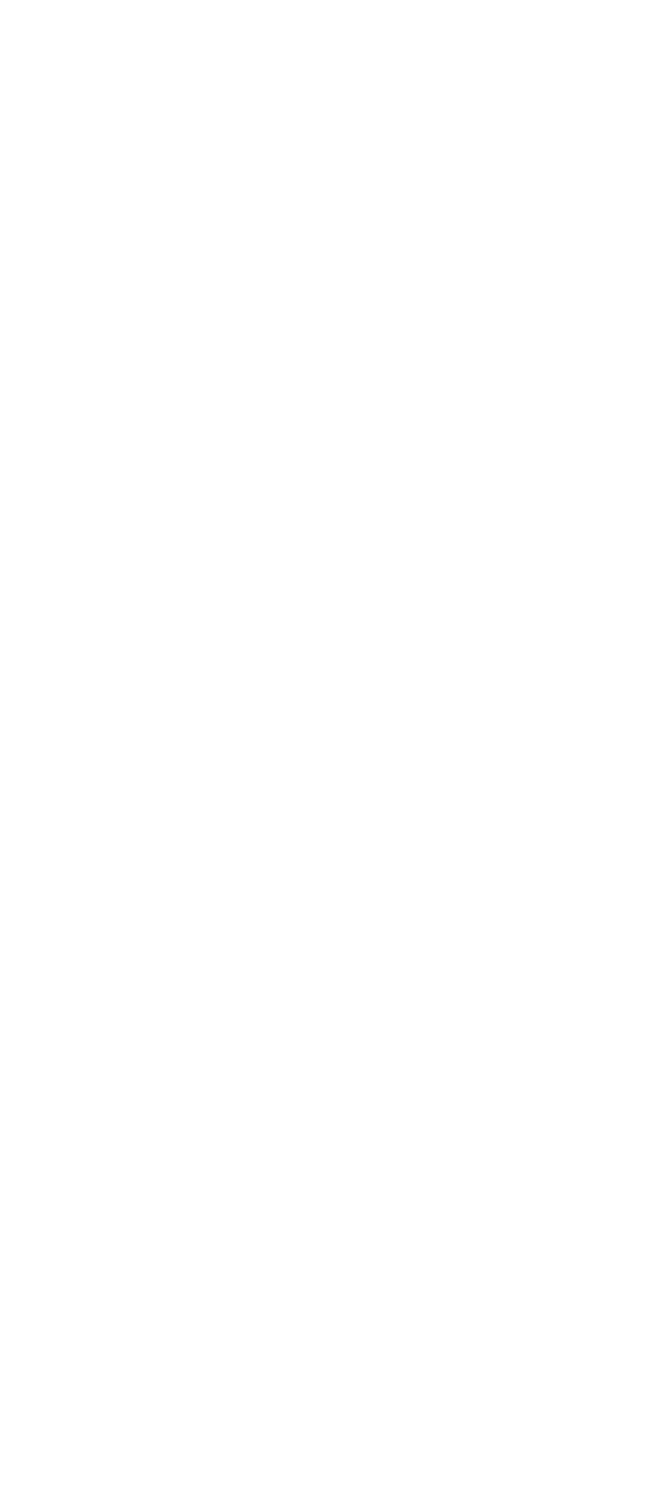 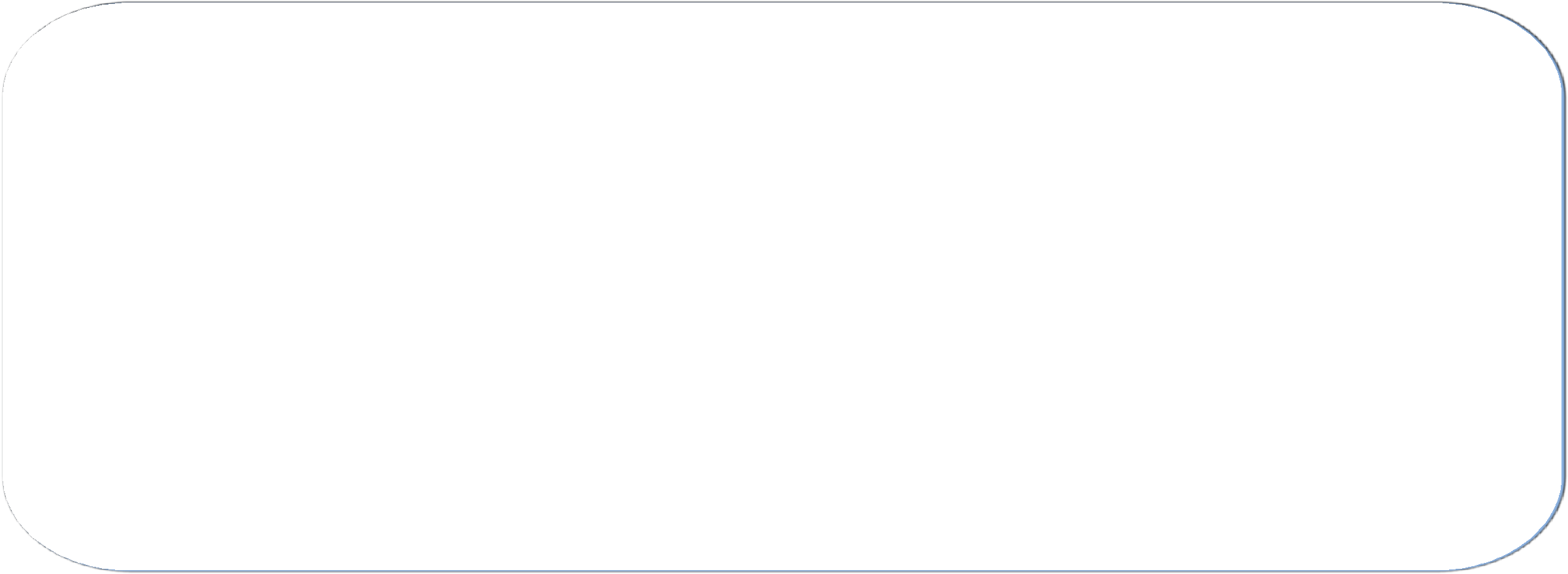 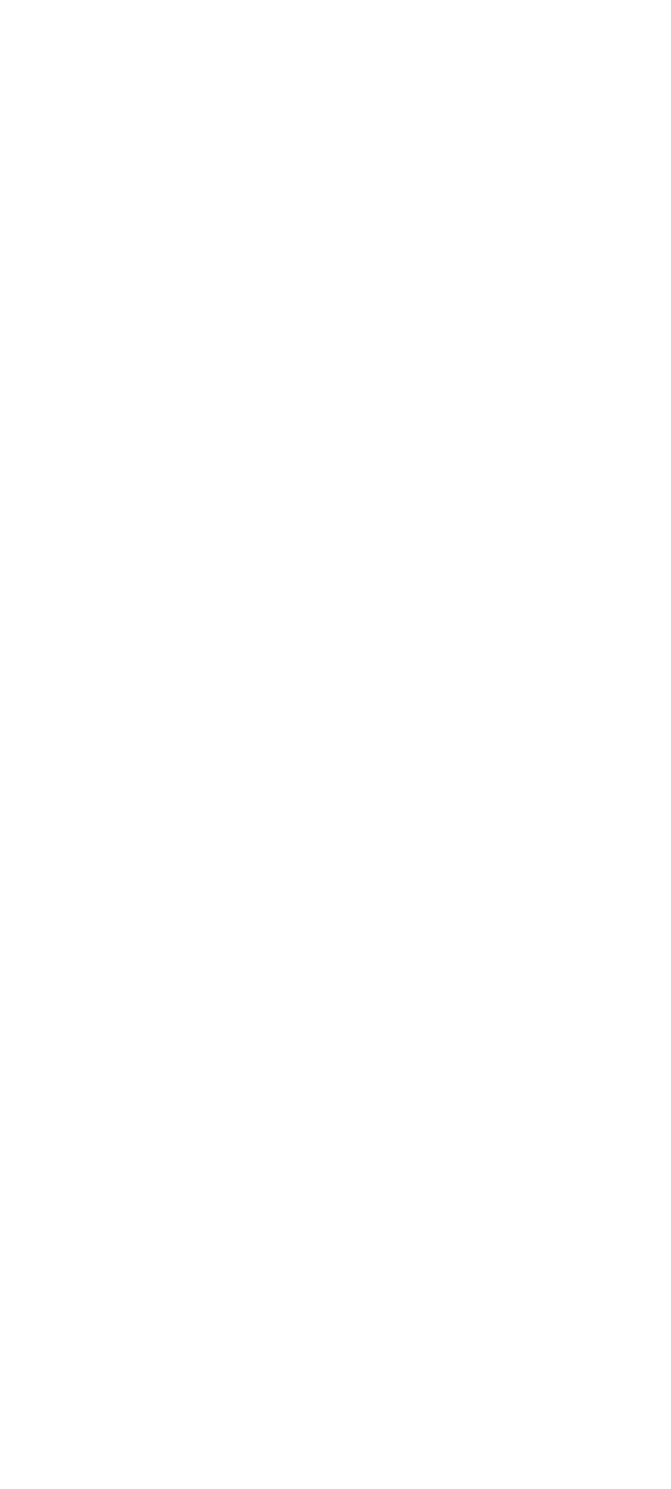 Special thanks to the following people: blah blah blah blah blah blah blah blah blah blah blah blah blah blah blah blah blah blah